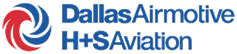 Aircraft Engine TechnicianDo you have a level 3 apprenticeship in any mechanical engineering discipline?If so, we want you to join us as an Aircraft Engine Technician at our exciting Portsmouth location.Who are we?We are H+S Aviation, part of the Signature Aviation family, and we are dedicated to providing maintenance, repair and overhaul services for helicopter and aircraft engines, alongside component repair and a dedicated Field Service Support Centre. Our knowledge base and support goes back 70 years so we are the trusted provider for Maintenance, repair and overhaul (MRO), for the big names (OEMs) in Aerospace.What will you be doing?Do you like using your brain and tools to solve problems? Are you a stickler for detail, following instructions to the letter, but asking questions when you are not sure? This is our role:We are looking for an energetic and passionate Aircraft Engines Technicians with at least a level 3 apprenticeship in any mechanical  engineering discipline to support us on repairing, overhauling and refurbishing our customer’s aircraft engines as well as any of their components in line with their requirements and the manufacturer specifications. This includes:Checking in and strip engines/components/productsCarrying out basic cleaning of componentsInspecting all relevant components and identifying items for scrap, rework or refit using product informationEnsuring all components for rebuild are to the required specifications and available within agreed turnBuilding units to defined standards ensuring fit, clearance and modification levels are accuratePreparing and setting up units for testing Testing units, ensure all agreed checks are actionedCarrying out final checks on completed unit ensuring all paperwork is appropriately stamped.What will I get in return?A passionate and customer focused working environmentOpportunities for developmentCompetitive salary with opportunities for overtime and banking flexible hoursFlexible working hours -  37 per weekMatched pension between 3% and 7.5%24 days annual leave + Bank HolidaysCycle to work and Annual Transport Ticket Scheme  Sports and Social ClubSubsidised CanteenDiscount High Street Benefit schemeFree Parking and onsite Electric Car Charging PointsIf you have the qualifications and want a new opportunity, please apply with a CV to recruitment@hsaviation.co.uk by Friday 20th December 2019. 